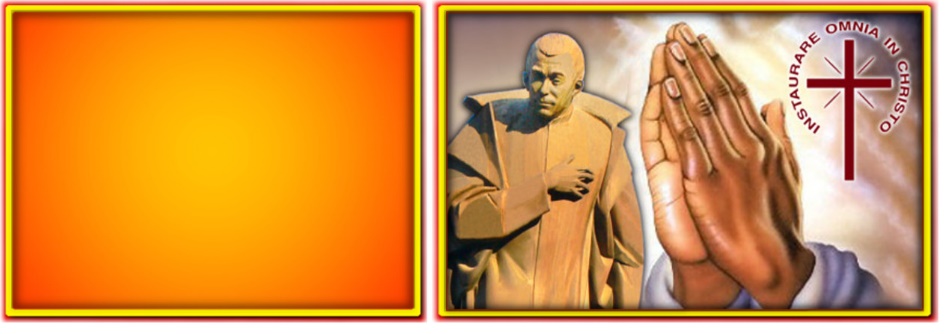 ITALIANOPer intercessione e sull’esempio di San Luigi Orione, i Superiori provinciali e locali, guidino le comunità ad agire sempre nella carità in fedeltà al carisma orionino.ESPAÑOLPor intercesión y por  el ejemplo de San Luis Orione, los Superiores provinciales y locales, guíen las comunidades a actuar siempre con caridad en fidelidad al carisma orionista.FRANÇAISQue par l'intercession et sur l’exemple de Saint Louis Orione, les Supérieurs provinciaux et locaux guident les communautés à toujours agir avec charité dans la fidélité au charisme orioniste.POLSKIZa wstawiennictwem i przykładem św. Alojzego Orione, niech Przełożeni prowincjalni i lokalni, wierni charyzmatowi oriońskiemu, zachęcają wspólnoty do działania zawsze w miłości.PORTUGUÊSPor intercessão de São Luís Orione e segundo o seu exemplo, os Superiores provinciais e locais guiem as comunidades a agir sempre com caridade na fidelidade ao carisma orionita.ENGLISH Through the intercession of Saint Louis Orione, and following his example, our superiors, provincial and local, may guide the communities to act in Charity and fidelity to our Charism.26-06/01-07: a Dalwak-Togo (AFR): Esercizi spirituali per la zona Togo-Benin01 in video conferenza (ARG): Riunione dell’Equipe Provinciale di Pastorale Vocazionale.03-04 in video conferenza: Incontro di chiusura dell’Anno Internazionale dei Giovani Orionini.03 a Bombouaka-Togo (AFR): Ordinazione presbiterale dei Diaconi: Jacques B. TAGUEMABA, Jean Marie M. KABOUA e Joseph Y. LARÉ.03 a Ouagadougou-Burkina Faso (AFR): Ordinazione presbiterale del Diacono Paul Vincent KABORÉ05-10 in video conferenza (BRS): primo turno degli Esercizi spirituali.12-14 a Anatihazo (MAD): Incontro dei Formatori.13-14 a Rio de Janeiro (BRN): Incontro dei giovani religiosi e suore di voti temporanei. 16-17 in videoconferenza (BR): ENEMECO speciale centenario.17 a Kaburugi-Kenya (DMI): Celebrazione del 25° di presenza della Congregazione.17-18 a Roma (ITA): Assemblea Generale dell’Istituto Secolare Maria di Nazareth.17-25 a Joinville (BRS): Missioni popolari.19 in video conferenza (BRS): Incontro territoriale del MLO19-22 in video conferenza: Incontro di formazioni dei nuovi Consigli Provinciali dell’emisfero Nord.23-25 a Joinville (BRS): Incontro del Movimento dei Giovani Orionini.Religiosi Fr. Mauricio Javier GARCIA, Argentina (+11/06/2021) Religiose Suor Maria Gertruda, Polonia (+27/06/2021) Suor Maria Elisa, Italia (+29/06/2021)Parenti (di cui la comunicazione è arrivata in Curia): Sig.ra Jaya Mary (03/06/2021), Mamma del Sac. SAVARIMUTHU Martin (India) Sig.ra Perpetue VIEIRA (+03/06/2021), Sorella del Sac. Hyacinthe VIEIRA (Costa d’Avorio) Sig. Hippolite HIEN (+05/06/2021), Papà del Ch. Raymond SOME (Burkina Faso)Sig. Alfonso María ESPARZA (+18/06/2021, Fratello del Sac. Juan Carlos ESPARZA (Argentina) Sig.ra Maricruz ALVAREZ (+18/06/2021), Sorella del Sac. Angel Pedro ALVAREZ (Stati Uniti) Sig.ra Brasília CORREIA (+21/06/2021), Mamma del Sac. Evaldo WROBLEWSKI (Brasile Sud)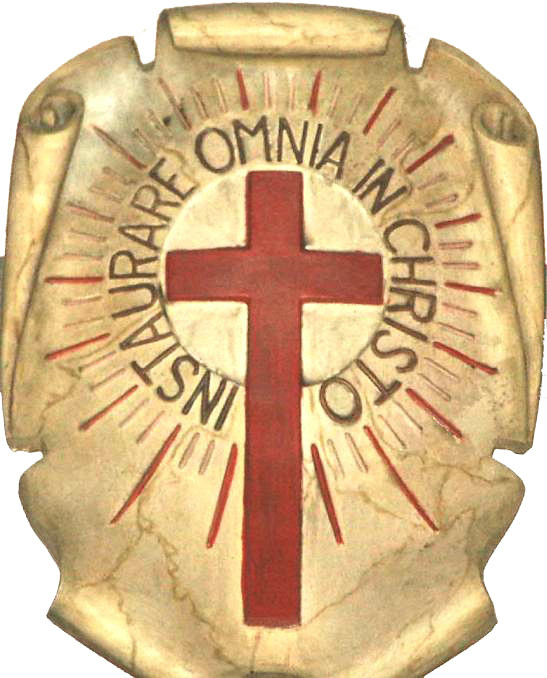 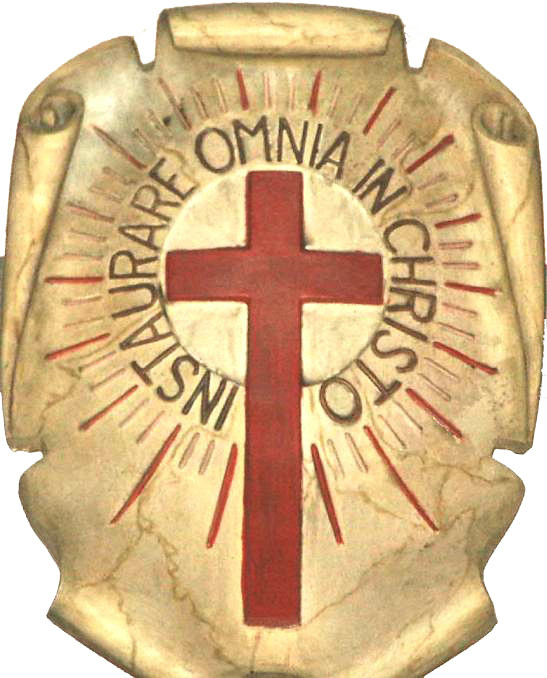 